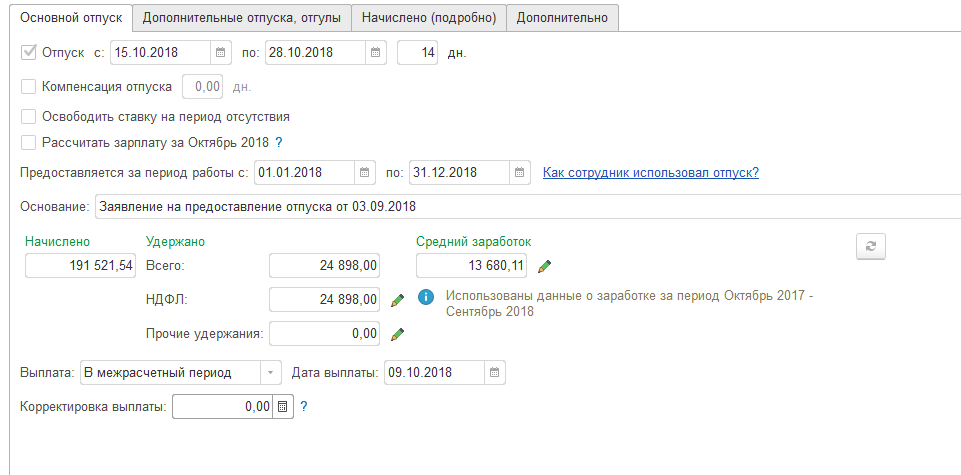 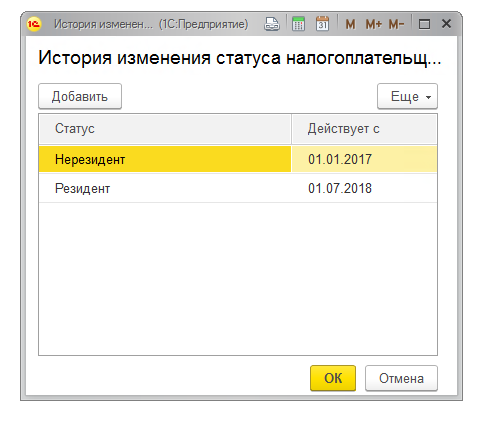 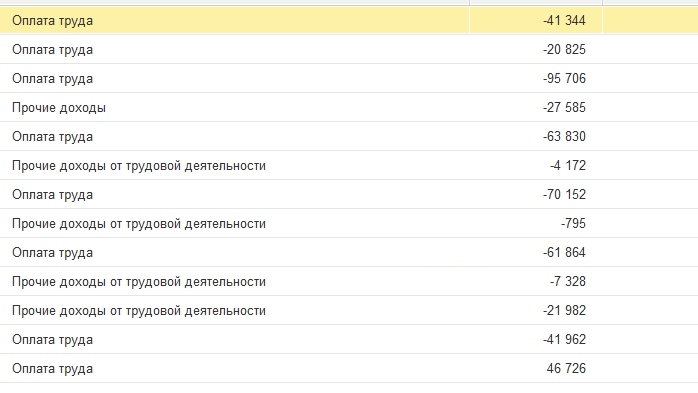 Июль начисление зп